Проект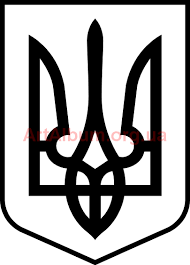 СТАВНЕНСЬКА СІЛЬСЬКА РАДАУЖГОРОДСЬКОГО РАЙОНУ ЗАКАРПАТСЬКОЇ ОБЛАСТІВИКОНАВЧИЙ КОМІТЕТ Р І Ш Е Н Н ЯПро роботу КУ «Центр надання соціальних послуг» Ставненської сільської ради Керуючись Законом України «Про місцеве самоврядування в Україні», виконавчий комітет Ставненської сільської ради  виконавчий комітет Ставненської сільської радиВИРІШИВ:Затвердити звіт про роботу КУ «Центр Соціальних послуг Ставненської  сільської ради». Контроль за виконанням даного рішення покласти на першого заступника сільського голови з питань діяльності виконавчих органів влади Шоляка Ю.Ю.Сільський голова							Іван МАНДРИК____________2021 рокус.Ставне№______